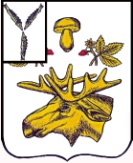 СОБРАНИЕБАЗАРНО-КАРАБУЛАКСКОГО МУНИЦИПАЛЬНОГО РАЙОНА САРАТОВСКОЙ ОБЛАСТИРЕШЕНИЕ     «   21   » декабря  2017 г.						                        №   109 О внесении изменений и дополнений в правила землепользования и застройки территории Свободинского муниципального образования         В соответствии с Градостроительным кодексом Российской Федерации,  Федеральным законом от 06.10.2003г. № 131-ФЗ «Об общих принципах организации местного самоуправления в Российской Федерации», руководствуясь Уставом Базарно-Карабулакского муниципального района, Собрание Базарно-Карабулакского муниципального районаРЕШИЛО:Внести изменения в  Правила землепользования и застройки территории Свободинского муниципального образования Базарно-Карабулакского муниципального района Саратовской области  согласно приложения.Настоящее решение подлежит опубликованию на официальном сайте администрации Базарно-Карабулакского муниципального района в сети «Интернет»Контроль за исполнением настоящего решения возложить на председателя постоянной комиссии по строительной и коммунальной политике Климова А.И.Председатель Собрания                                                                                                             муниципального района                                                                            Л.П.КомароваГлава муниципального района                                                               О.А. Чумбаев